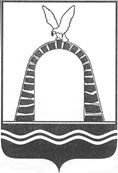 АДМИНИСТРАЦИЯ ГОРОДА БАТАЙСКАПОСТАНОВЛЕНИЕот 04.03.2024 № 665г. БатайскО создании приемной эвакуационной комиссии и приемных эвакуационных пунктов для организации в городе Батайске приема и размещения эвакуируемого населенияВ соответствии с Федеральным законом от 12.02.1998 № 28-ФЗ "О гражданской обороне", Федеральным законом от 21.12.1994 № 68-ФЗ "О защите населения и территорий от чрезвычайных ситуаций природного и техногенного характера", Постановлением Правительства Российской Федерации от 22.06.2004 № 303 "О порядке эвакуации населения, материальных и культурных ценностей в безопасные районы", руководствуясь Уставом муниципального образования «Город Батайск», Администрация города Батайска постановляет:1. Создать приемную эвакуационную комиссию города Батайска для организации приема, размещения и жизнеобеспечения рассредоточиваемого и эвакуируемого из других территорий Ростовской области и утвердить ее состав (Приложение № 1).2. Утвердить Положение о приемной эвакуационной комиссии города Батайска (Приложение № 2).3. Создать приемные эвакуационные пункты (ПЭП) для приема и размещения эвакуируемого населения и утвердить начальников ПЭП (Приложение № 3).4. Утвердить Положение о приемных эвакуационных пунктах (Приложение № 4).5. Возложить на приемную эвакуационную комиссию города Батайска обязанности по рассредоточению и эвакуации населения города из зон опасностей при ЧС мирного времени.6. Настоящее постановление вступает в силу со дня его официального опубликования.7. Настоящее постановление подлежит включению в регистр муниципальных нормативных правовых актов Ростовской области.8. Признать утратившим силу постановление Администрации города Батайска от 27.07.2017 № 1226 «О создании приемной эвакуационной комиссии приемных эвакуационных пунктов для организации у городе Батайске приема и размещения эвакуируемого населения, материальных и культурных ценностей в военное время и при возникновении чрезвычайных ситуаций в мирное время».9. Контроль за исполнением настоящего постановления возложить на заместителя главы Администрации города Батайска по внутренней политике Ермилову Т.Г.Глава Администрациигорода Батайска                                                                                 Р.П. ВолошинПостановление вноситМБУ «Управление гражданскойзащиты города БатайскаПриложение № 1к постановлениюАдминистрации города Батайскаот 04.03.2024 № 665СОСТАВприёмной эвакуационной комиссии города БатайскаРуководящий составНачальник общего отдела Администрации города Батайска				         В.С.МирошниковаПриложение № 2к постановлениюАдминистрации города Батайскаот 04.03.2024 № 665Положениео приемной эвакуационной комиссии города БатайскаОбщие положения1.1. Приемная эвакуационная комиссия города Батайска (эвакоприемная комиссия) создается и предназначается для организации приема, размещения и первоочередного жизнеобеспечения эвакуируемого и рассредоточиваемого населения, размещения эвакуируемых материальных и культурных ценностей в военное время в безопасных районах города Батайска из зон возможных опасностей Ростовской области, а также для организации возможной эвакуации и рассредоточения населения города в мирное время из зоны ЧС на территории города Батайска. 1.2. Комиссия создается постановлением Администрации города Батайска заблаговременно (в мирное время) для непосредственной подготовки, планирования и проведения эвакоприемных мероприятий в городе Батайске.	1.3. Непосредственное руководство приемной эвакуационной комиссией осуществляется заместителем главы Администрации города Батайска по социальным вопросам - (председатель эвакоприемной комиссии). Организационно-методическое руководство деятельностью комиссии осуществляется МБУ «Управление гражданской защиты города Батайска».1.4. В состав комиссии назначаются лица руководящего состава и специалисты аппарата и органов Администрации города Батайска, отдела МВД России по городу Батайску.1.5. В эвакоприемной комиссии создаются группы:обеспечения и координации эвакомероприятий и эвакоорганов;учета принимаемого эваконаселения;приема и размещения эваконаселения;первоочередного жизнеобеспечения и информирования эваконаселения;охраны общественного порядка и дорожного регулирования на маршрутах эвакуации. 1.6. После завершения плановых мероприятий эвакоприемная комиссия совместно с муниципальными и государственными органами власти оказывает помощь органам местного самоуправления в решении вопросов жизнеобеспечения и трудоустройства прибывшего эвакуированного населения, а также размещения и обеспечения сохранности эвакуированных материальных и культурных ценностей.1.7. Комиссия в своей практической деятельности руководствуется Федеральным законом «О гражданской обороне» от 12.02.1998 № 28-ФЗ, постановлением Правительства РФ от 22.06.2004 № 303 «О порядке эвакуации населения, материальных и культурных ценностей в безопасные районы» настоящим постановлением Администрации города Батайска и Методическими рекомендациями МЧС России по вопросам организации планирования, обеспечения и проведения эвакуации населения, материальных и культурных ценностей.2. Основные задачи комиссииВ мирное время на комиссию возлагается:2.1. Разработка совместно с МБУ «Управление гражданской защиты города Батайска» (далее МБУ «Защита»), структурными подразделениями Администрации города Батайска и приемными эвакуационными пунктами города Батайска Плана приёма и размещения эваконаселения, материальных и культурных ценностей в безопасных районах города Батайска.2.2. Взаимодействие с руководством и штабами по гражданской обороне (ГО) Северо - Кавказкой дирекции управления движением и железнодорожной станции Батайск по вопросам разработки Плана приема и размещения эваконаселения, материальных и культурных ценностей в безопасных районах города Батайска. 2.3. Взаимодействие с эвакуационной комиссией муниципального образования Ростовской области, население которого эвакуируется в город Батайск (далее эвакуационная комиссия прикрепленной территории) по вопросам разработки Плана приема и размещения эваконаселения, материальных и культурных ценностей в безопасных районах города Батайска.2.4. Разработка совместно с МБУ «Защита», Управлениями: образования, культуры, жилищно-коммунального хозяйства, социальной защиты населения и ЦГБ плана всестороннего обеспечения мероприятий по подготовке городских объектов социальной и жилищно-коммунальной сфер к размещению эвакуируемого населения в безопасных районах города.2.5. Контроль за созданием, комплектованием и подготовкой личного состава приемных эвакуационных пунктов города Батайска (ПЭП).2.6. Контроль за организацией работы ПЭП: планированием и исполнением плана работ приемных эвакуационных пунктов на очередной период. 2.7. Участие в учениях и тренировках по ГО с целью проверки реальности разрабатываемых планов, приобретения и отработки практических навыков по организации и проведению эвакоприемных мероприятий.2.8. Организация проверок готовности к предназначению подчиненных приемных эвакуационных пунктов. 2.9. Разработка и учет эвакоприемных документов.При переводе ГО с мирного на военное время:2.10. Проверка схем оповещения и связи, организация подготовки к развертыванию в городе Батайске приемных эвакуационных пунктов.2.11. Уточнение с подчиненными эвакоорганами и взаимодействующей эвакуационной комиссией Плана приема и размещения эваконаселения, материальных и культурных ценностей в безопасных районах города Батайска, мероприятий по первоочередным видам жизнеобеспечения эваконаселения.2.12. Уточнение у эвакуационной комиссии прикрепленной территории плана эвакуации населения, категорий и численности населения, подлежащего частичной и полной эвакуации, порядка осуществления всех видов обеспечения эвакуации.2.13. Контроль организации работ по исполнению приемными эвакуационными пунктами «Календарного плана работы ПЭП при переводе с мирного на военное время», по приведению в готовность приемных эвакуационных пунктов.2.14. Организация контроля за приведением в готовность имеющихся убежищ, укрытий и заглубленных помещений подземного пространства в районах расположения ПЭП.2.15. Организация контроля за выделением и подготовкой транспортных средств для доставки в город Батайск имущества ГО и эвакоприемным перевозкам людей, организация дорожного регулирования на маршрутах эвакуации.2.16. Организация доставки (при необходимости)в город Батайск имущества ГО и (при необходимости) выдачи населению СИЗ.С получением распоряжения на проведение эвакоприемных мероприятий:2.17. Довести распоряжение и задачи на проведение эвакомероприятий до приемных подчиненных эвакуационных органов.2.18. Ввести в действие План приёма и размещения эваконаселения, материальных и культурных ценностей в безопасных районах города Батайска.2.19. Установить непрерывное взаимодействие с подчиненными эвакоприемными органами, эвакуационной комиссией прикрепленной территории Ростовской области и МБУ «Защита».2.20. Организовать и контролировать ход развертывания ПЭП, перевод их на круглосуточную работу и организацию приема и размещения эвакуированного населения в безопасных районах города Батайска.2.21. Организовать оповещение населения города Батайска о начале эвакоприемных мероприятий.2.22. Организовать взаимодействие с административными органами, организациями, органами военного командования и нештатными формированиями организаций города Батайска по обеспечению выполнения мероприятий по гражданской обороне (НФГО) по вопросам всестороннего обеспечения эвакомероприятий на территории города.В ходе проведения эвакомероприятий:2.23. Руководство работой подчиненных эвакоприемных органов по организации приема и размещения эвакуированного населения в безопасных районах города Батайска.2.24. Организация контроля за выполнением почасового графика проведения мероприятий по Плану приёма и размещения эваконаселения, материальных и культурных ценностей в безопасных районах города Батайска.2.25. Постоянное взаимодействие с эвакуационной комиссией прикрепленной территории о количестве вывозимого (выводимого) населения по времени и видам транспорта, маршрутам эвакуации населения, категорий и численности населения, другим вопросам обеспечения всех видов эвакуации.2.26. Постоянное взаимодействие с административными органами, организациями, органами военного командования и НФГО организаций города Батайска по вопросам всестороннего обеспечения эвакомероприятий на территории города.2.27. Организация инженерной и медицинской защиты, оповещения населения города Батайска об эвакоприемных мероприятиях, всех мероприятий первоочередного жизнеобеспечения эваконаселения на ПЭП и в адресах размещения, регулирования движения и поддержания общественного порядка в ходе эвакомероприятий 2.28. Организация размещения эвакуируемых материальных и культурных ценностей в безопасных районах города Батайска.2.29. Сбор и обобщение данных о ходе приема и размещения эваконаселения, материальных и культурных ценностей, представление докладов главе города Батайска и донесений в областную эвакуационную комиссию (согласно табелю срочных донесений).При проведении эвакуации в ЧС мирного времени:2.30. Организация совместной работы приемной эвакуационной комиссии с комиссией по чрезвычайным ситуациям и пожарной безопасности (КЧС и ПБ) города Батайска по вопросам эвакуации населения из зоны ЧС, приема и размещения эвакуированного населения.2.31. Совместная работа с КЧС и ПБ города Батайска по оповещению и информированию подлежащего эвакуации населения города и взаимного обмена информацией о ходе проведения эвакуации.2.32. Организация подготовки пунктов временного размещения и мест длительного проживания к приему эвакуированного населения.2.33. Организация вывоза (вывода) населения в места его временного размещения, а также обеспечение учета эвакуированного населения.2.34.	Организация первоочередного жизнеобеспечения эвакуированного населения в местах временного размещения и длительного проживания.2.35. Организация работы по возвращению эвакуированного населения в местах постоянного проживания.3. Комиссия имеет право:3.1. Доводить постановления и распоряжения Мэра города Батайска по вопросам приема и размещения эвакуированного населения в безопасных районах города Батайска, эвакуации населения из зоны ЧС в мирное время всем структурным подразделениям администрации города и организациям, расположенным на территории города, контролировать их исполнение.3.2. Запрашивать у структурных подразделений администрации города, организаций на территории города данные, необходимые для изучения и принятия решений по вопросам приема и размещения эвакуированного населения, материальных и культурных ценностей в безопасных районах города.3.3. Проводить в установленном порядке совещания с должностными лицами организаций города Батайска и заслушивать их по вопросам организации приема и размещения эвакуированного населения, материальных и культурных ценностей в безопасных районах города.3.4. Участвовать во всех мероприятиях, имеющих отношение к решению вопросов организации приема и размещения эвакуированного населения, материальных и культурных ценностей в безопасных районах города.3.5. В пределах своей компетенции принимать решения, связанные с планированием и всесторонней подготовкой к проведению эвакоприемных мероприятий, обязательных для выполнения организациями города независимо от их ведомственной принадлежности и форм собственности.3.6. Осуществлять контроль за деятельностью подчиненных эвакоприемных органов по вопросам организации планирования и всесторонней подготовке к проведению эвакоприемных мероприятий.3.7. Контролировать подготовку и готовность ПЭП и личного состава администраций данных объектов к выполнению задач по предназначению.4. Состав и структурные подразделения комиссии.4.1. Приемную эвакуационную комиссию города Батайска возглавляет заместитель главы Администрации по социальным вопросам (председатель эвакоприемной комиссии). Он несет персональную ответственность за выполнение возложенных на комиссию задач и функций мирного и военного времени.Председатель комиссии обязан:организовывать и непосредственно руководить повседневной работой комиссии;планировать и проводить заседания комиссии;контролировать подготовку и обучение личного состава комиссии и руководителей приемных эвакуационных пунктов;организовывать работу по подготовке эвакоорганов города к выполнению эвакоприемных мероприятий;координировать деятельность нештатных формирований по обеспечению выполнения мероприятий гражданской обороны организаций города в интересах проведения эвакоприемных мероприятий;принимать необходимые меры по обеспечению проведения эвакоприемных мероприятий на территории города;оказывать помощь приемным эвакуационным пунктам в выполнении ими своих функций.4.2. Заместителями председателя приемной эвакуационной комиссии назначаются:заместитель главы Администрации города Батайска по территориальному развитию и строительству, в ведении которого находятся подразделения аппарата и органы Администрации, а также организации города существенно влияющие на возможности города по размещению эвакуируемого населения;начальник муниципального учреждения «Управление социальной защиты населения».Секретарем приемной эвакуационной комиссии назначается главный специалист МБУ «Управление гражданской защиты города Батайска».Заместители председателя комиссии подчиняются председателю комиссии, в его отсутствие, согласно его распоряжения, один из заместителей выполняет обязанности председателя.Заместители председателя комиссии обязаны:принимать участие в разработке и корректировке Плана приёма и размещения эваконаселения, материальных и культурных ценностей в безопасных районах города Батайска;организовывать обучение членов комиссии и приемных эвакуационных пунктов;обеспечивать связь с областной эвакуационной комиссий и эвакокомиссией территории Ростовской области население и ценности которой эвакуируются в город Батайск;руководить приведением в готовность и развертыванием ПЭП;готовить данные председателю комиссии о ходе выполнения эвакоприемных мероприятий.Секретарь эвакуационной комиссии подчиняется председателю комиссии и отвечает за ведение делопроизводства, а также за своевременное доведение приказов и распоряжений руководителя ГО и председателя комиссии до исполнителей.Секретарь комиссии обязан:вести делопроизводство комиссии;своевременно вносить корректировки в документы комиссии;принимать участие в разработке годового плана работы комиссии;обеспечивать взаимодействие комиссии с нештатными формированиями по обеспечению выполнения мероприятий гражданской обороны организаций города;готовить проекты распорядительных документов на проведение эвакоприемных мероприятий;4.3. В состав комиссии входят руководители структурных подразделений аппарата и органов Администрации города Батайска, Отдела МВД России по городу Батайску, других организаций города Батайска, в состав комиссии могут включаться специалисты организаций города.4.4. Функциональные обязанности председателя комиссии утверждаются настоящим постановлением, функциональные обязанности заместителей председателя и секретаря эвакуационной комиссии после согласования с начальником МБУ «Управление гражданской защиты города Батайска», утверждает председатель комиссии.4.5 Функциональные обязанности руководителей и членов групп утверждает председатель эвакуационной комиссии.5. Порядок работы комиссии.5.1. Комиссия осуществляет свою деятельность в соответствии с ежегодным планом, утвержденным главой города, в который включаются:проведение с периодичностью не реже одного раза в полугодие заседаний комиссии;рассмотрение предложений по совершенствованию организации приема, размещения и первоочередного жизнеобеспечения эвакуируемого и рассредоточиваемого населения, размещения эвакуируемых материальных и культурных ценностей в безопасных районах города Батайска для включения их в План приёма и размещения эваконаселения, материальных и культурных ценностей в безопасных районах города Батайска;рассмотрение вопросов подготовки ПЭП и заслушивание их руководителей по обеспечению готовности ПЭП к проведению эвакоприемных мероприятий в городе;подача предложений главе города по вопросам совершенствования организации приема, размещения и первоочередного жизнеобеспечения эвакуируемого и рассредоточиваемого населения, размещения эвакуируемых материальных и культурных ценностей в безопасных районах города Батайска, а также осуществления контроля за реализацией принятых им решений;участие в учениях и других мероприятиях ГО города.5.2. План работы комиссии на год разрабатывается заместителями председателя комиссии и секретарем с руководителями групп, подписывается председателем комиссии, согласовывается с начальником МБУ «Управление гражданской защиты города Батайска» и представляется Мэру города на утверждение.5.3. Решения комиссии оформляются протоколами, в которых излагаются содержание рассмотренных вопросов и принятые по ним решения. На основании рекомендации, предложений и решений комиссии издаются постановления, распоряжения главы города Батайска, которые доводятся до сведения, соответствующих органов управления и организаций.Начальник общего отдела Администрации города Батайска                                               В.С. МирошниковаПриложение № 3к постановлениюАдминистрации города Батайскаот 04.03.2024 № 665ПЕРЕЧЕНЬприемных эвакуационных пунктов (ПЭП) города БатайскаНачальник общего отдела Администрации города Батайска                                                В.С. Мирошникова Приложение № 4к постановлениюАдминистрации города Батайскаот 04.03.2024 № 665Положениеоб организации работы приемного эвакуационного пункта (ПЭП) в городе БатайскеПриемный эвакуационный пункт - объект гражданской обороны города Батайска, который создан с целью приема эвакуируемого и рассредоточиваемого населения прикрепленной к городу Батайску На личный состав ПЭП возлагается задача встречать  эвакуируемых, прибывших автомобильным транспортом и пешим порядком с эвакуируемой территории, организовать их размещение и первоочередное жизнеобеспечение (питание, медицинское обслуживание и обеспечение предметами первой необходимости) совместно с приемной эвакуационной комиссией города Батайска.Под приемные эвакуационные пункты отводятся муниципальные образовательные учреждения и учреждения культуры, обеспечивающие временное размещение эвакуируемых.Объекты размещения приемных эвакопунктов и начальники ПЭП подбираются совместно МБУ «Управление гражданской защиты города Батайска» (МБУ «Защита») и председателем эвакоприемной комиссии города и утверждаются постановлением Администрации города Батайска.В состав приемного эвакопункта назначаются ответственные работники муниципальных учреждений образования, культуры, здравоохранения города Батайска, а также (по согласованию) представители объектов экономики, федеральных и региональных организаций.Начальник ПЭП является руководителем базовой организации и назначается постановлением Администрации города Батайска, заместитель начальника, старшие групп и остальной личный состав ПЭП назначаются приказом руководителя базовой организации. Основные задачи начальника и личного состава ПЭП:В мирное время:участие в разработке совместно с приемной эвакуационной комиссией города Батайска и МБУ «Защита» Плана приема и размещения эвакуируемого и рассредоточиваемого населения на территории города;организация подготовки личного состава ПЭП к практической работе по предназначению;разработка документов на личный состав ПЭП, их учет и хранение.При переводе ГО с мирного на военное время:организация мероприятий по приведению в готовность ПЭП;уточнение выписки из плана приема и размещения эваконаселения.С получением распоряжения о проведении эвакуации:организация работы личного состава ПЭП по выполнению поставленных задач;организация встречи автомобильных колонн, их регистрация, вывоз (вывод) эваконаселения с ПЭП и его размещение по приписанным домам и квартирам; организация первоочередного жизнеобеспечения (питание, медицинское обслуживание и обеспечение предметами первой необходимости)обеспечение поддержания общественного порядка в районе ПЭП и укрытие населения, находящегося на ПЭП по сигналам гражданской обороны;своевременные доклады в эвакоприемную комиссию города о времени прибытия, количестве прибывшего эваконаселения и отправке его в конечные пункты размещения;при необходимости своевременная выдача средств индивидуальной защиты населению.Примерный количественный состав (чел.) приемного эвакуационного пункта (ПЭП):1.Начальник……………………………………............................….12. Заместитель  начальника………………………..…......................13.Группа встречи, приема, и размещения  эваконаселения............3-44. Группа отправки и сопровождения эваконаселения ..................3-45. Группа учета эваконаселения …………………… ........ .............2-36. Группа по ООП……………………………...................................2-37. Комендантская служба…………………………………………...1-27. Медицинский пункт ……………………………….......................2-38. Дежурный по комнате матери и ребенка……………………......19.Стол справок ......................………………………………………..1Всего…………………………………………….................................17-24 Примечание: При создании приемного эвакуационного пункта необходимо учитывать планируемое количество принимаемого эвакуируемого и рассредоточиваемого населения:при планируемых 2 тыс. принимаемых человек - ПЭП может состоять из 15 человек;при планируемых 3 тыс. принимаемых человек численность ПЭП может быть до 22 человек.Составприемного эвакуационного пункта (ПЭП)___________________________________________(ПЭП № ____, наименование базовой организации города Батайска)Функциональные обязанности личного состава ПЭПНачальник приемного эвакопунктаНачальник приемного эвакуационного пункта подчиняется председателю приемной эвакуационной комиссии города Батайска.Он несет ответственность за организацию работы ПЭП и своевременную отправку рассредоточиваемого и эвакуируемого населения с ПЭП к местам постоянного размещения.Ему подчиняется весь личный состав ПЭП и эваконаселение находящееся на ПЭП.Он обязан:В мирное время:изучить функциональные обязанности, порядок приема эваконаселения на ПЭП, маршруты вывоза (вывода) его и места размещения в конечных пунктах;укомплектовать ПЭП личным составом и готовить его к практическим действиям по приему и размещению эваконаселения;разработать и своевременно корректировать документы ПЭП;обеспечить закрепление необходимых помещений для развертывания ПЭП и их оборудование необходимым имуществом и инвентарем (столы, стулья, указки, указатели, нарукавники (повязки), канцелярские принадлежности и др.);изучить связь с городской эвакоприемной комиссией, с МБУ «Управление гражданской защиты города Батайска», сборными эвакопунктами эвакуируемой территории;знать организации эвакуируемой территории, прикрепленные к ПЭП, контингент и численность населения, прибывающего на ПЭП, места расселения, маршруты вывоза к местам расселения, автопредприятия, выделяющие автотранспорт и количество транспорта (при необходимости и возможности выделения), график вывоза эваконаселения, границы своего приёмного эвакопункта;знать содержание документов, находящихся в папке начальника ПЭП;отработать график прибытия и отправки эваконаселения по адресам размещения с ПЭП № ___ (Приложение № 3);при заблаговременной (частичной) эвакуации отработать расчет приема эвакуируемого населения, прибывающего по плану заблаговременной (частичной) эвакуации на ПЭП № ___ (Приложение № 11);разработать схему оповещения личного состава.При переводе ГО с мирного на военное время:прибыть на пункт размещения эвакоприемной комиссии, уточнить обстановку и получить задачу;организовать сбор личного состава ПЭП;организовать выполнение предусмотренных календарным планом мероприятий;совместно с городской приемной эвакокомиссией отработать расчет трудоустройства прибывающего эваконаселения (приложение № 10);уточнить порядок  взаимодействия с соседними ПЭП и МБУ «Защита».С получением распоряжения о начале эвакуации населения прикрепленной территории Ростовской области в город Батайск:с получением распоряжения о начале эвакуации немедленно приступить к выполнению мероприятий календарного плана работы ПЭП и указаний председателя городской приемной эвакокомиссии;дать указания руководящему составу ПЭП на развертывание работы приемного эвакопункта;собрать личный состав приемного эвакопункта и поставить необходимые задачи;до начала прибытия эваконаселения организовать работу всех звеньев приемного эвакопункта;лично встречать автоколонны прибываемого эваконаселения;организовать отправку эвакуируемого населения по адресам постоянного размещения;через своих помощников:организует регистрацию эвакуируемых, согласно представленных списков эвакуируемых;распределяет их по адресам размещения согласно выписке из плана приёма и размещения и выписанных ордеров на основании Администрации города Батайска на занятие помещений для размещения эваконаселения на территории действия данного ПЭП;выделяет сопровождающих и обеспечивает их исходными данными по домам для размещения эвакуируемых;при необходимости обеспечивает транспортом для вывоза эваконаселения с ПЭП до адреса размещения;принимает меры по организации питания, водоснабжения, медицинского обслуживания, охраны общественного порядка и регулирования движения совместно с городской приемной эвакокомиссии, МБУ «Защита», объектов экономики и социальной сферы, приписанных к ПЭП;проводит инструктаж с начальниками автоколонн, пеших колонн, выдает им предписания и маршрутные листы до места размещения (при необходимости), отдает указания о проведении инструктажей с водительским составом;поддерживает непрерывную связь с городской эвакоприемной комиссией и докладывает в установленные сроки о ходе приема и размещения эваконаселения;в случае своего отсутствия на ПЭП оставляет за себя заместителя или другое лицо из числа руководства приемного эвакопункта;по окончании работы ПЭП:представляет донесение в городскую эвакоприёмную комиссию, которое регистрирует в журнале отданных и принятых распоряжений, донесений (приложение № 1);сдаёт помещение и оборудование коменданту ПЭПЗаместитель начальника приемного эвакопункта.Заместитель начальника приемного эвакуационного пункта назначается приказом базовой организации (учреждения) формирования личного состава ПЭП и подчиняется начальнику ПЭП.Он несет ответственность за организацию работы ПЭП и своевременную отправку рассредоточиваемого и эвакуируемого населения с ПЭП к адресам постоянного размещения.Ему подчиняется личный состав ПЭП и эваконаселение, находящееся на ПЭП. В случае отсутствия начальника ПЭП, исполняет его функциональные обязанности.Он обязан:Организовать регистрацию эвакуированных на основании выписки из Плана приема и размещения эваконаселения и фактически прибываемого из территории эвакуации населения, приписанного к данному ПЭП.Комплектовать прибывшее эваконаселение по группам.Отправлять сформированные группы прибывшего эваконаселения пешим порядком или автотранспортом по назначенным адресам под руководством специально назначенных сопровождающих.В мирное время:участвовать в разработке Плана приёма и размещения эваконаселения в безопасном районе;разрабатывать необходимую документацию по приведению в готовность ПЭП;подавать предложения в городскую приемную эвакокомиссию и МБУ «Защита» города Батайска по организации и совершенствованию работы ПЭП.При переводе ГО с мирного на военное время:получить от начальника ПЭП задачу, необходимые документы, приписанный транспорт, имущество и инвентарь;собрать личный состав ПЭП, провести инструктаж по организации работы ПЭП и выдать необходимую рабочую и справочную документацию;оборудовать ПЭП и подготовить его к работе;С получением распоряжения о начале эвакуации населения прикрепленной территории Ростовской области в город Батайск:руководить работой личного состава ПЭП;организовать учет прибывающего эваконаселения на ПЭП;совместно с городской эвакоприемной комиссией уточнить информацию по организации приема и дальнейшей отправке эваконаселения по запланированным адресам согласно Плану приёма и размещения эваконаселения и выписанных ордеров Администрацией города Батайска на занятие помещений для размещения эваконаселения на территории действия данного ПЭП;определить (при необходимости) состав автоколонн и пеших колонн для вывоза эваконаселения с ПЭП;лично ставить задачу начальникам колонн на осуществление эвакоперевозок;принимать возможные меры к всестороннему обеспечению работы ПЭП;в установленные сроки и при необходимости представлять доклады в городскую приемную эвакокомиссию.Старший группы встречи, приема и размещения эваконаселения.Старший группы подчиняется начальнику ПЭП и отвечает за встречу, прием и размещение прибывшего эваконаселения согласно выписки из плана городской эвакоприемной комиссии и выписанных ордеров на занятие помещений для размещения эваконаселения по решению суженного заседания города Батайска на территории действия данного ПЭП. Он обязан:В мирное время:разрабатывать необходимую документацию по организации встречи, приема и размещения эваконаселения согласно выписки из плана приёма и размещения эваконаселения в безопасном районе;отрабатывать предложения приемной эвакокомиссии и МБУ «Защита» о внесении изменений и дополнений в график приема и размещения эваконаселения, прибывающего на ПЭП; иметь расчет приема эвакуируемого населения на ПЭП 
(приложение № 10); иметь расчет размещения эваконаселения по адресам 
(приложение № 6). При переводе ГО с мирного на военное время:прибыть на пункт управления ПЭП, уточнить обстановку и получить задачу;получить необходимые документы, имущество и инвентарь;собрать личный состав группы и провести инструктаж по организации работы и выдать необходимую рабочую и справочную документацию;организовать оборудование и подготовку рабочих мест группы  к работе;С получением распоряжения о начале эвакуации населения прикрепленной территории Ростовской области в город Батайск:организовать встречу прибывающих эвакуационных автоколонн;распределять эвакуируемых по адресам согласно выписки из плана городской эвакоприемной комиссии и выписанных ордеров;организовать при необходимости размещение эвакуируемых в местах временного размещения на ПЭП или в пунктах временного размещения, находящихся на территории, закрепленной за ПЭП;выделять сопровождающих и обеспечивать их необходимыми документами для размещения эвакуируемых по домам и квартирам;при недостаче транспорта часть эваконаселения выводить к местам размещения пешим порядком;иметь расчет размещения эваконаселения на ПЭП, (приложение № 6), в ходе проведения эвакомероприятий при необходимости провести уточнения и изменения в данном расчете;обеспечивать подвоз личных вещей эвакуируемых, следующих в конечные пункты размещения пешим порядком;при необходимости по пути следования обеспечивать эваконаселение питьевой водой и оказывать медицинскую помощь;организовать питание прибывшего эваконаселения;уточнить расчеты по питанию, водоснабжению и жизнеобеспечению эваконаселения совместно с городской эвакоприемной комиссией;организовать при необходимости временное размещение нуждающихся в отдыхе эвакуируемых на ПЭП, оказать им необходимую помощь и услуги, организовать питание и отдых.Старший группы учета эваконаселенияСтарший группы подчиняется начальнику ПЭП и отвечает за учет и регистрацию прибывшего эваконаселения согласно выписки из Плана приёма и размещения эваконаселения.Он обязан:В мирное время:разработать необходимую документацию по учету и регистрации прибывающего эваконаселения согласно выписки из плана приёма и размещения эваконаселения;завести журнал учета прибывающего эваконаселения на ПЭП (приложение № 3); иметь расчеты приема и размещения эвакуируемого населения на территории, закрепленной за ПЭП (приложения № 6, 8).При переводе ГО с мирного на военное время:прибыть на пункт управления ПЭП, уточнить обстановку и получить задачу;получить необходимые документы, имущество и инвентарь;собрать личный состав группы и провести инструктаж по организации работы и раздать необходимую рабочую и справочную документацию;организовать подготовку рабочих мест группы к работе;С получением распоряжения о начале эвакуации населения прикрепленной территории Ростовской области в город Батайск:организовать регистрацию всех прибывших в журнале учета прибывающего эваконаселения на ПЭП № ___ (приложение № 3);организовать сверку списков с наличием прибывающего эваконаселения на ПЭП;на втором и третьем экземплярах списка эвакуируемых делать пометку о прибытии эвакуируемых и заверить печатью, поставить дату, время и подпись, что является основанием для дальнейшей отправки по адресам размещения;второй экземпляр списков оставить на приемном эвакопункте, а третий, заверенный, передать старшему данной организации (предприятия).Старший группы отправки и сопровождения эваконаселения.Старший группы подчиняется начальнику и заместителю начальника ПЭП, отвечает за отправку и сопровождение прибывающего эваконаселения по запланированным адресам согласно выписке из Плана приёма и размещения эваконаселения. Он обязан:В мирное время :разработать необходимую документацию по отправке и сопровождению прибывающего эваконаселения согласно выписке из Плана приёма и размещения эваконаселения;отработать график отправки эваконаселения с ПЭП по адресам (приложение № 7); иметь расчеты приема и размещения эвакуируемого населения по адресам (приложения № 6, 8).При переводе ГО с мирного на военное время:прибыть на пункт управления ПЭП, уточнить обстановку и получить задачу;получить необходимые документы, имущество и инвентарь;собрать личный состав группы, провести инструктаж по организации работы и выдать необходимую рабочую и справочную документацию;организовать подготовку рабочих  мест группы к работе;С получением распоряжения о начале эвакуации населения прикрепленной территории Ростовской области в город Батайск:распределять прибывающее эваконаселение по адресам, согласно выписке из Плана приёма и размещения эваконаселения;обеспечивать транспортом (при наличии и необходимости) вывоз эвакуируемых в конечные адреса размещения;доставлять эваконаселение к адресу планируемого места жительства;выделять сопровождающих и обеспечивать их необходимыми сведениями по размещению эвакуируемых согласно расчету размещения эваконаселения на ПЭП (приложение № 6);при нехватке транспорта часть эваконаселения вывести пешим порядком согласно графику отправки эваконаселения с ПЭП № ___ по адресам (приложение № 7);иметь отработанные расчеты приема и размещения эваконаселения по адресам (приложения № 6, 8), в ходе проведения эвакомероприятий при необходимости провести уточнения и внести изменения;обеспечивать подвоз личных вещей эвакуируемых, передвигающихся пешим порядком;обеспечивать питьевой водой и оказывать необходимую помощь эвакуируемым по пути следования (при необходимости).Начальник медицинского пунктаНачальник медицинского пункта назначается приказом главного врача ГБУ РО «ЦГБ» в городе Батайске из числа медперсонала врачебного состава учреждений здравоохранения города, подчиняется начальнику ПЭП и отвечает за медицинское обеспечение эвакуируемого населения.Он обязан:В мирное время:знать свои функциональные обязанности и отрабатывать вопросы по проведению санитарно-профилактических мероприятий на территории размещения ПЭП в период проведения эвакомероприятий;разрабатывать необходимую документацию по оказанию медицинской помощи эваконаселению согласно выписке из плана медицинского обеспечения населения в военное время.При переводе ГО с мирного на военное время:прибыть на пункт управления ПЭП, уточнить обстановку и получить задачу у начальника ПЭП;получить необходимые документы, имущество и инвентарь;собрать личный состав медпункта, провести инструктаж по организации работы и выдать необходимую рабочую и справочную документацию;организовать подготовку рабочих мест и оборудования медпункта к работе.С получением распоряжения о начале эвакуации населения прикрепленной территории Ростовской области в город Батайск:развернуть медицинский пункт и организовать круглосуточное дежурство медицинского персонала;осуществлять контроль за санитарно-гигиеническим состоянием медпункта;организовать лабораторный контроль за качеством питьевой воды и пищевых продуктов;вести контроль за соблюдением санитарно-гигиенических правил при хранении пищевых продуктов, приготовлением пищи для населения, временно проживающего на территории ПЭП;вести эпидемиологическое наблюдение и представлять своевременную информацию об эпидемической обстановке в медицинскую службу ГО города;своевременно выявлять инфекционных больных, изолировать и госпитализировать их в близлежащие лечебные учреждения;контролировать организацию банно-прачечного обслуживания населения в адресах его размещения;регистрировать заболевших в журнале учета больных, поступивших в медицинский пункт ПЭП №___ (приложение № 5) и устанавливать диагноз.обеспечивать необходимыми медикаментами прибывшее эваконаселение, заявившее жалобы на здоровье и вести журнал учета больных.быть готовыми при необходимости к проведению массовой иммунизации прибывающего населения в предельно сжатые сроки на подвижных или временных прививочных пунктах, созданным муниципальными учреждениями здравоохранениями города;установить связь со старшими эвакоколонн для выяснения имеющихся больных и оказания им экстренной медицинской помощи на ПЭП.Дежурный по комнате матери и ребенкаДежурный по комнате матери и ребенка, как правило, назначается из числа работников дошкольных образовательных учреждений, подчиняется начальнику ПЭП и несет ответственность за прием, временное размещение и обеспечение досуга, питания, медицинского обслуживания матери с малолетними детьми.Он обязан:В мирное время:знать свои функциональные обязанности и отрабатывать вопросы по временному размещению детей вместе с матерью в комнате матери и ребенка;заранее подготовить инвентарь, кровати, игрушки, постельные принадлежности для оформления комнаты и обеспечить их хранение;иметь журнал регистрации приема поступивших в комнату матери и ребёнка на ПЭП №___ (приложение № 4).При переводе ГО с мирного на военное время:прибыть на пункт управления ПЭП, уточнить обстановку и получить задачу;получить необходимые документы, имущество и инвентарь;собрать личный состав комнаты матери и ребёнка, провести инструктаж по организации работы и выдать необходимую рабочую и справочную документацию;оборудовать и подготовить к работе помещение, выделенное для комнаты матери и ребёнка.С получением распоряжения о начале эвакуации населения прикрепленной территории Ростовской области в город Батайск:подготовить комнату для приема матерей с маленькими детьми;вести учет в журнале регистрации приема поступивших в комнату матери и ребёнка на ПЭП № ___ (приложение № 4);организовать их отдых и питание;при необходимости оказать медицинскую и коммунально-бытовую помощь прибывшим;обеспечить своевременную отправку к постоянному месту размещения.Старший группы охраны общественного порядкаСтарший группы охраны общественного порядка назначается из числа работников правоохранительных органов, подчиняется коменданту ПЭП и отвечает за охрану общественного порядка (ООП) на территории ПЭП.Он обязан:В мирное время:разрабатывать необходимую документацию (схема размещения контрольно-пропускного пункта, маршрутов движения подвижных постов регулирования и патрулей);организовывать изучение функциональных обязанностей личным составом группы, отработку практических действий подчинённого личного состава на ПЭП;отрабатывать и корректировать мероприятия по наведению правопорядка и безопасности движения в ходе эвакомероприятий;иметь полные сведения о личном составе группы и приданных формированиях ГО и знать порядок их привлечения и действий входе проведения эвакомероприятий;При переводе ГО с мирного на военное время:прибыть на пункт управления ПЭП, уточнить обстановку и получить задачу;получить необходимые документы, приписанный транспорт, имущество и инвентарь;собрать личный состав группы и провести инструктаж по организации работы и выдать необходимую рабочую и справочную документацию;оборудовать и подготовить рабочие места к работе;С получением распоряжения о начале эвакуации населения прикрепленной территории Ростовской области в город Батайск:совместно с комендантом подготовить помещение ПЭП для временного размещения эвакуируемых и работы членов ПЭП;организовать охрану личных вещей эвакуированного населения;организовать (при необходимости) укрытие эваконаселения;организовать охрану общественного порядка и обеспечение безопасности на ПЭП;организовать регулирование движения пеших и автомобильных колонн на маршрутах эвакуации на территории ПЭП;принять меры по борьбе с преступностью на ПЭП;участвовать в борьбе с возможными диверсионно-разведывательными формированиями противника и в других мероприятиях по обеспечению государственной безопасности;осуществлять обеспечение очередности эвакоперевозок согласно графика отправки эваконаселения с ПЭП №___ по адресам 
(приложение № 7). Старший стола справокСтарший стола справок назначается, из числа сотрудников базового учреждения, подчиняется начальнику ПЭП и отвечает за представление необходимой информации в ходе эвакуационных мероприятий.Он обязан:В мирное время:знать свои функциональные обязанности и отрабатывать необходимую документацию;знать исходные данные о прибытии эваконаселения на ПЭП согласно выписке из Плана приёма и размещения эваконаселения в безопасном районе и отправке его по запланированным адресам согласно графиков прибытия и отправки эваконаселения с ПЭП № ___ (приложения № 2, 7);отработать справочный материал, касающийся эвакомероприятий.При переводе ГО с мирного на военное время:прибыть на пункт управления ПЭП, уточнить обстановку и получить задачу;получить необходимые документы, имущество и инвентарь;подготовить рабочее место к работе, принять участие в подготовке к работе ПЭП;С получением распоряжения о начале эвакуации населения прикрепленной территории Ростовской области в город Батайск:быть готовым к выдаче необходимой информации эвакуированному населению;обеспечивать устойчивую связь с эвакоприёмной комиссией района и эвакоорганами города (городского района);выдавать необходимую информацию эваконаселению по всем вопросам согласно выписки из плана приёма и размещения эваконаселения в безопасном районе и отправке его по запланированным адресам согласно графиков прибытия и отправки эваконаселения. Обязанности коменданта приемного эвакопунктаКомендант приемного эвакопункта назначается из числа ответственных сотрудников учреждения, на базе которого создается приемный эвакопункт. Комендант подчиняется заместителю начальника приемного эвакопункта и отвечает за оборудование помещения приемного пункта, поддержание порядка и организованности среди рабочего аппарата и всего населения, находящегося на пункте.Комендант обязан:В мирное время:знать помещения, выделяемые для размещения ПЭП;знать потребность в имуществе, необходимом для обеспечения работы ПЭП;знать порядок получения имущества и его размещения в период развертывания;знать схему обеспечения охраны общественного порядка ПЭП;изучить и четко представлять задачи, возлагаемые на ПЭП.При переводе ГО с мирного на военное время: немедленно прибыть к месту сбора ПЭП;получить задачу от начальника ПЭП;получить необходимое имущество, в том числе средства индивидуальной защиты личного состава ПЭП, развернуть и установить все рабочие места ПЭП. Доложить о готовности к работе ПЭП.С получением распоряжения о начале эвакуации населения прикрепленной территории Ростовской области в город Батайск:обеспечить расстановку указателей на территории ПЭП для обозначения мест сбора прибывших колонн, групп регистрации и учета, медпункта, комнаты матери и ребенка, связи, туалетов, маршрутов движения эваконаселения к местам укрытия и т.д.;проверить наличие инструкций у должностных лиц;проверить знание сигналов гражданской обороны и действия личного состава ПЭП по ним;проверить у личного состава наличие средств индивидуальной защиты и нарукавных повязок;совместно с начальником групп связи проверить условия доведения сигналов ГО до всего личного состава ПЭП и эваконаселения, находящегося на ПЭП;следить за внутренним порядком на ПЭП, а также за охраной имущества и помещений ПЭП.Начальник общего отдела Администрации города Батайска                                                В.С. Мирошникова Приложение № 1к положению об организации работы приемного эвакуационного пункта (ПЭП) в городе БатайскеЖурналотданных и принятых распоряжений донесенийПриложение № 2к положению об организации работы приемного эвакуационногопункта (ПЭП) в городе БатайскеГрафикприбытия и отправки эваконаселения по закрепленным адресам размещения эваконаселения с ПЭП № _____Приложение № 3к положению об организации работы приемного эвакуационного пункта (ПЭП) в городе БатайскеЖурнал учета прибывающего эваконаселения на ПЭП № ____Приложение № 4к положению об организации работы приемного эвакуационного пункта (ПЭП) в городе БатайскеЖурналрегистрации приема поступивших в комнату матери и ребенка на ПЭП № __Приложение № 5к положению об организации работы приемного эвакуационногопункта (ПЭП) в городе БатайскеЖурналучета больных, поступивших в медицинский  пункт ПЭП № ____ Приложение № 6к положению об организации работы приемного эвакуационного пункта (ПЭП) в городе БатайскеРасчётразмещения эваконаселения на ПЭП № ____ Приложение № 7к положению об организации работы приемного эвакуационного пункта (ПЭП) в городе БатайскеГрафикотправки эваконаселения с ПЭП № ___по адресам размещения в _____суткиПриложение № 8к положению об организации работы приемного эвакуационного пункта (ПЭП) в городе БатайскеРасчётразмещения эваконаселения по адресам закрепленной территории ПЭП № _____Приложение № 9к положению об организации работы приемного эвакуационного пункта (ПЭП) в городе БатайскеРасчеттрудоустройства прибывающего эваконаселения на ПЭП № _____Приложение № 10к положению об организации работы приемного эвакуационного пункта (ПЭП) в городе БатайскеРасчетприема эвакуируемого населения, прибывающего по плану заблаговременной (частичной эвакуации) на ПЭП № ____Ерохина Лидия Ивановна-и.о. заместитель главы Администрации города Батайска по социальным вопросам- председатель комиссииЯковенкоЕвгений Викторович -заместитель главы Администрации города Батайска по территориальному развитию и строительству- заместитель председателя комиссииЗавгородний Сергей Александрович-начальник управления социальной защиты населения города Батайска- заместитель председателя комиссииМажугина Ольга Анатольевна-начальник отдела ГО МБУ «Управление гражданской защиты города Батайска»- секретарь комиссии2. Группа обеспечения и координации эвакомероприятий и эвакоорганов2. Группа обеспечения и координации эвакомероприятий и эвакоорганов2. Группа обеспечения и координации эвакомероприятий и эвакоорганов2. Группа обеспечения и координации эвакомероприятий и эвакооргановСтрахЛюдмила Михайловна-заместитель начальника Управления образования города Батайска- начальник группыАртюшкинСергей Николаевич-заместитель главного врача МБУЗ ЦГБ города Батайска- заместитель начальника группы, организатор медицинского обеспечения эвакомероприятийГетьманскаяАнтонина Викторовна-начальник Управления культуры города Батайска- заместитель начальника группыФарафоновАлександр Викторович-заместитель начальника полиции по охране общественного порядка Отдела МВД России по городу Батайску- заместитель начальника группы(по согласованию)3. Группа учета принимаемого эваконаселения3. Группа учета принимаемого эваконаселения3. Группа учета принимаемого эваконаселения3. Группа учета принимаемого эваконаселенияКрикоров Георгий Александрович-начальник отдела по физической культуре и спорту Администрации города Батайска- начальник группыТулинаНаталья Павловна-начальник отдела ЗАГС города Батайска- заместитель начальника группыСаенко Инна Сергеевна-ведущий специалист экономического отдела Администрации города Батайска- специалист по учетуПритулоЕкатерина Сергеевна-главный специалист Управления социальной защиты населения- специалист по учету4. Группа приема и размещения эваконаселения4. Группа приема и размещения эваконаселения4. Группа приема и размещения эваконаселения4. Группа приема и размещения эваконаселенияАкопянАкоп Дмитриевич-директор муниципального автономного учреждения «Центр социального обслуживания граждан пожилого возраста и инвалидов города Батайска»- начальник группы (по согласованию)Киселев Виталий Викторович-заместитель председателя КУИ по имущественным отношениям- заместитель начальника группыНауменко Лариса Витальевна-начальник отдела управления жилищным фондом и реформирования жилищно- коммунального хозяйства Управления ЖКХ города Батайска- главный специалистГрибова Мария Игоревна-начальник отдела по делам молодежи Администрации города Батайска- главный специалистГрачева Ирина Викторовна-главный специалист организационного отдела Администрации города Батайска- главный специалист5. Группа первоочередного жизнеобеспечения и информирования эваконаселения5. Группа первоочередного жизнеобеспечения и информирования эваконаселения5. Группа первоочередного жизнеобеспечения и информирования эваконаселения5. Группа первоочередного жизнеобеспечения и информирования эваконаселенияБелокобыльскийНиколай Петрович-начальник Управления ЖКХ Администрации города Батайска - начальник группыЧернухаСветлана Витальевна-заместитель начальника Управления социальной защиты города Батайска - заместитель начальника группыЭм Жанна Владимировна-начальник отдела малого и среднего предпринимательства, торговли Администрации города Батайска - заместитель начальника группыБессоноваКристина Михайловна-ведущий специалист Управления образования города Батайска - главный специалистТолкачевНикита Сергеевич-пресс-секретарь Администрации города Батайска - главный специалист 6. Группа охраны общественного порядка и дорожного регулирования на маршрутах эвакуации6. Группа охраны общественного порядка и дорожного регулирования на маршрутах эвакуации6. Группа охраны общественного порядка и дорожного регулирования на маршрутах эвакуации6. Группа охраны общественного порядка и дорожного регулирования на маршрутах эвакуацииНикитин Валерий Александрович-начальник отдела по взаимодействию с правоохранительными органами, казачества и профилактики коррупционных правонарушений Администрации города Батайска - начальник группыФедоров Сергей Викторович-начальник отделения ГИБДД Отдела МВД России по городу Батайску - заместитель начальника группы(по согласованию)КолокольцевИгорь Александрович-начальник дежурной части Отдела МВД России по городу Батайску - заместитель начальника группы (по согласованию)№ ПЭПНаименование базовой организацииАдрес дислокации ПЭПФИО начальника ПЭПОриентиров. численность размещаемого населенияТелефоны  начальников ПЭП:раб., моб.ПЭП 
№ 1МБУ ДО СШ 
№ 2ул. Энгельса, д.227-гКожарина Оксана Николаевна1 тыс. чел.8-(86354) 57949ПЭП 
№ 2МБОУ СОШ 
№ 2ул. 50-лет Октября, д.71Валитова Наиля Вильдановна1 тыс. чел.8-(86354) 57346ПЭП 
№ 3МБОУ Лицей 
№ 3ул. Матросова, д.1-аПогорелова Наталья Сергеевна1 тыс. чел.8-(86354) 70174ПЭП № 4МБУК ГКДЦул. Ленина, д.5Савицкая Александра Витальевна2 тыс. чел.8-(86354) 45372№п/пФамилия, имя,отчествоЗанимаемая должность в составе ПЭПЗанимаемая должность на основной работеТелефоныТелефоныТелефоны№п/пФамилия, имя,отчествоЗанимаемая должность в составе ПЭПЗанимаемая должность на основной работемобильныйрабочийрабочий12345661. Группа руководства ПЭП1. Группа руководства ПЭП1. Группа руководства ПЭП1. Группа руководства ПЭП1. Группа руководства ПЭП1. Группа руководства ПЭП1. Группа руководства ПЭП1.Ф.И.ОНачальник ПЭПРуководитель учреждения 2.Ф.И.О.Зам. начальника ПЭПЗам. руководителя учреждения2. Группа встречи, приема и размещения эваконаселения2. Группа встречи, приема и размещения эваконаселения2. Группа встречи, приема и размещения эваконаселения2. Группа встречи, приема и размещения эваконаселения2. Группа встречи, приема и размещения эваконаселения2. Группа встречи, приема и размещения эваконаселения2. Группа встречи, приема и размещения эваконаселения1.Ф.И.ОСтарший группыОтветственный сотрудник учреждения2.Ф.И.О.Член группысотрудник учреждения3.Ф.И.ОЧлен группысотрудник учреждения4.Ф.И.ОЧлен группысотрудник учреждения3. Группа отправки и сопровождения эваконаселения3. Группа отправки и сопровождения эваконаселения3. Группа отправки и сопровождения эваконаселения3. Группа отправки и сопровождения эваконаселения3. Группа отправки и сопровождения эваконаселения3. Группа отправки и сопровождения эваконаселения3. Группа отправки и сопровождения эваконаселения1.Ф.И.ОСтарший группыОтветственный сотрудник учреждения2.Ф.И.О.Член группысотрудник учреждения3.Ф.И.О.Член группысотрудник учреждения4.Ф.И.О.Член группысотрудник учреждения4. Группа учета эваконаселения4. Группа учета эваконаселения4. Группа учета эваконаселения4. Группа учета эваконаселения4. Группа учета эваконаселения4. Группа учета эваконаселения4. Группа учета эваконаселения1.Ф.И.ОСтарший группыОтветственный сотрудник учреждения2.Ф.И.О.Член группысотрудник учреждения3.Ф.И.О.Член группысотрудник учреждения5. Группа охраны общественного порядка5. Группа охраны общественного порядка5. Группа охраны общественного порядка5. Группа охраны общественного порядка5. Группа охраны общественного порядка5. Группа охраны общественного порядка5. Группа охраны общественного порядка1.Ф.И.ОСтарший группыОтветственный сотрудник ОВД 2.  Ф.И.ОЧлен группыУчастковый уполномоченный полиции  6. Медицинский пункт6. Медицинский пункт6. Медицинский пункт6. Медицинский пункт6. Медицинский пункт6. Медицинский пункт6. Медицинский пункт1.Ф.И.О.Начальник медпункта Врач общей практики, терапевт2.Ф.И.О.Сотрудник медпункта Врач, фельдшер, ст. медсестра, медсестра7. Комната матери и ребенка7. Комната матери и ребенка7. Комната матери и ребенка7. Комната матери и ребенка7. Комната матери и ребенка7. Комната матери и ребенка7. Комната матери и ребенка1.Ф.И.О.Дежурный по комнате Сотрудник образовательного учреждения8. Комендантская служба8. Комендантская служба8. Комендантская служба8. Комендантская служба8. Комендантская служба8. Комендантская служба8. Комендантская служба1.Ф.И.О.КомендантОтветственный сотрудник учреждения2.Ф.И.О.Помощник комендантаСотрудник учреждения9. Стол справок9. Стол справок9. Стол справок9. Стол справок9. Стол справок9. Стол справок9. Стол справок1.Ф.И.О.Администратор Сотрудник учреждения№№п/пДата,                                                                                                                                                                                                              время приема, передачиСодержаниераспоряжения,  донесенияОт кого получено,кому отданораспоряжение,донесениеПриняторешениеПримечание123456Времяприбытияэваконаселен.(Ч+....)Наименование организаций, учреждений и объектов экономикиПрибывает, в том числе(чел.)Прибывает, в том числе(чел.)Планируемые, закрепленные адреса размещения эваконаселения назакрепленной за ПЭП, территорииВремяотправленс ПЭП( Ч+....)Колич. автотрансп. для перевозки эваконаселен.Времяприбытияэваконаселен.(Ч+....)Наименование организаций, учреждений и объектов экономикиавтопешимпорядкомПланируемые, закрепленные адреса размещения эваконаселения назакрепленной за ПЭП, территорииВремяотправленс ПЭП( Ч+....)Колич. автотрансп. для перевозки эваконаселен.1234567№№п/пНаименованиеорганизаций, прибывшихна ПЭПВремя (Ч +...)Время (Ч +...)Кол. э/населенияКол. э/населенияКол. э/населенияПланируемые для размещения эваконаселения адресаКол.автотранс.,ктовыдел.Место  размещенияна ПЭП№№п/пНаименованиеорганизаций, прибывшихна ПЭПприбытияна ПЭПубытия в запланиров.адресаВсегоиз нихиз нихПланируемые для размещения эваконаселения адресаКол.автотранс.,ктовыдел.Место  размещенияна ПЭП№№п/пНаименованиеорганизаций, прибывшихна ПЭПприбытияна ПЭПубытия в запланиров.адресаВсегорабочих и служащихчленов их семейПланируемые для размещения эваконаселения адресаКол.автотранс.,ктовыдел.Место  размещенияна ПЭП12345678910Дата ивремя (Ч+...)Дата ивремя (Ч+...)Ф.И.Оматери иребенкаДатарождения ребенкаДанные паспорта исвидетельства о рожденииОказанныеуслугиПланируемый адрес размещенияРосписьдежурн.по комнатеприбытияотправленияФ.И.Оматери иребенкаДатарождения ребенкаДанные паспорта исвидетельства о рожденииОказанныеуслугиПланируемый адрес размещенияРосписьдежурн.по комнате12345678Дата и время( Ч+...)Дата и время( Ч+...)Ф.И.О.больногоДатарожденияДанные паспорта исвидетельства о рожденииДиагноззаболеванияКуданаправленна лечениеРосписьмедицинскогоработникапоступлениеубытиеФ.И.О.больногоДатарожденияДанные паспорта исвидетельства о рожденииДиагноззаболеванияКуданаправленна лечениеРосписьмедицинскогоработника12345678   Наименованиеприбывающих  организацийПодлежит кразмещению(чел.)В том числе по улицам и домамВ том числе по улицам и домамВ том числе по улицам и домамВ том числе по улицам и домамВ том числе по улицам и домамВ том числе по улицам и домамПодлежит ктрудоустройствуФ.И.О хозяинадома, квартирыПримечание   Наименованиеприбывающих  организацийПодлежит кразмещению(чел.)Улица№ дома, (если МКД № кв.).Жилплощадь(кв. м)Кол-во проживающихв доме (кварт.)ПодселяютсяФ.И.О.Жилая  площадьпосле  подселен.(кв.м)Подлежит ктрудоустройствуФ.И.О хозяинадома, квартирыПримечание1234567891011№п/пНаименование прибывающих организаций (объектов экономики)Время отправления в  _______ сутки ( Ч+....  )(часы)Время отправления в  _______ сутки ( Ч+....  )(часы)Время отправления в  _______ сутки ( Ч+....  )(часы)Время отправления в  _______ сутки ( Ч+....  )(часы)Время отправления в  _______ сутки ( Ч+....  )(часы)Время отправления в  _______ сутки ( Ч+....  )(часы)Планируемые адреса размещенияФ.И.О.сопровождающегоколонныПодлежит вывозу (выводу)Подлежит вывозу (выводу)Подлежит вывозу (выводу)Подлежит вывозу (выводу)№п/пНаименование прибывающих организаций (объектов экономики)Время отправления в  _______ сутки ( Ч+....  )(часы)Время отправления в  _______ сутки ( Ч+....  )(часы)Время отправления в  _______ сутки ( Ч+....  )(часы)Время отправления в  _______ сутки ( Ч+....  )(часы)Время отправления в  _______ сутки ( Ч+....  )(часы)Время отправления в  _______ сутки ( Ч+....  )(часы)Планируемые адреса размещенияФ.И.О.сопровождающегоколонныавтоавтопешимпешим№п/пНаименование прибывающих организаций (объектов экономики)4812161824Планируемые адреса размещенияФ.И.О.сопровождающегоколонныколэ/нас.№рейсаколэ/нас№колонны1234567891011121314№п/п  Наименование территории города, закрепленной за ПЭП (мкр., поселок, кварталы, улицы, и т. п.) Кол.домов( ед.)Жилаяплощадь(кв.м)Площадь нежилыхпомещен.(кв.м)Кол-воместногонаселен.(чел.)Расчетвозможногоподсел.( чел.)Кол.прибывэ/насел(чел.)Кол.жителейпослеподселен.(чел.)Жилаяплощадьпослеподсел.на 1чел(кв.м)12345678910Итого:Итого:Наименование микрорайона города закрепленного за ПЭП Всегоприбываетэ/населен.(чел.)В том числе по специальностям и отраслямВ том числе по специальностям и отраслямВ том числе по специальностям и отраслямВ том числе по специальностям и отраслямВ том числе по специальностям и отраслямПланируемое местотрудоустройстваНаименование микрорайона города закрепленного за ПЭП Всегоприбываетэ/населен.(чел.)Рабочие и служащие,всего:  в том числеСферы коммун., бытовог. и торговогообслуживанияМед.работниковУправленч.аппаратаНародногообразованияПланируемое местотрудоустройства12345678Итого:Наименование предприятия,учрежденияВсегоприбывает (чел.)в том числев том числев том числеПрибывает, в т.ч.Прибывает, в т.ч.Время прибытия Время прибытия Время прибытия Время прибытия Наименование предприятия,учрежденияВсегоприбывает (чел.)Студентов, учащихся ПТУ и т.д. Преподаватели и обслуживающийперсоналЧленов их семейВсего: в том числе,АвтомобильнымтранспортомПривлекается транспорта(ед.),кто выделяет1 сутки2 сутки3 сутки4 сутки123456789101112